Worried Man BluesTraditional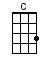 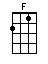 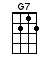 INTRO:  / 1 2 / 1 2 / [C] / [C]CHORUS:It [C] takes a worried man to sing a worried songIt [F] takes a worried man to sing a worried [C] songIt [C] takes a worried man to sing a worried songI’m worried [G7] now, but I won’t be worried [C] long [C]I [C] went across the river and I lay down to sleepI [F] went across the river and I lay down to [C] sleepI [C] went across the river and I lay down to sleepWhen I woke [G7] up, had shackles on my [C] feet [C]The [C] shackles on my feet had 21 links of chainThe [F] shackles on my feet had 21 links of [C] chainThe [C] shackles on my feet had 21 links of chainAnd on each [G7] link the initials of my [C] name [C]CHORUS:It [C] takes a worried man to sing a worried songIt [F] takes a worried man to sing a worried [C] songIt [C] takes a worried man to sing a worried songI’m worried [G7] now, but I won’t be worried [C] long [C][C] I asked that judge “Tell me what’s gonna be my fine?”[F] I asked that judge “Tell me what’s gonna be my [C] fine?”[C] I asked that judge “Tell me what’s gonna be my fine?”“21 [G7] years on the Rocky Mountain [C] line!” [C]The [C] train came to the station, 21 coaches longThe [F] train came to the station, 21 coaches [C] longThe [C] train came to the station, 21 coaches longThe one I [G7] love is on that train and [C] gone [C]CHORUS:It [C] takes a worried man to sing a worried songIt [F] takes a worried man to sing a worried [C] songIt [C] takes a worried man to sing a worried songI’m worried [G7] now, but I won’t be worried [C] long [C]I [C] looked down the track, as far as I could seeI [F] looked down the track, as far as I could [C] seeI [C] looked down the track, as far as I could seeA little bitty [G7] hand was wavin’ after [C] me [C]If [C] anyone should ask you, who made up this songIf [F] anyone should ask you, who made up this [C] songIf [C] anyone should ask you, who made up this songTell ‘em ‘twas [G7] I, and I sing it all day [C] long [C]CHORUS:It [C] takes a worried man to sing a worried songIt [F] takes a worried man to sing a worried [C] songIt [C] takes a worried man to sing a worried songI’m worried [G7] now, but I won’t be worried [C] long [C] [G7] [C]www.bytownukulele.ca